ПРАВИТЕЛЬСТВО КРАСНОЯРСКОГО КРАЯПОСТАНОВЛЕНИЕот 29 января 2021 г. N 51-пОБ ОРГАНИЗАЦИИ ОКАЗАНИЯ ГОСУДАРСТВЕННЫХ УСЛУГ В СОЦИАЛЬНОЙСФЕРЕ В СООТВЕТСТВИИ С ФЕДЕРАЛЬНЫМ ЗАКОНОМ ОТ 13.07.2020N 189-ФЗ "О ГОСУДАРСТВЕННОМ (МУНИЦИПАЛЬНОМ) СОЦИАЛЬНОМЗАКАЗЕ НА ОКАЗАНИЕ ГОСУДАРСТВЕННЫХ (МУНИЦИПАЛЬНЫХ) УСЛУГВ СОЦИАЛЬНОЙ СФЕРЕ" В КРАСНОЯРСКОМ КРАЕВ соответствии с частью 3 статьи 28 Федерального закона от 13.07.2020 N 189-ФЗ "О государственном (муниципальном) социальном заказе на оказание государственных (муниципальных) услуг в социальной сфере", Постановлением Правительства Российской Федерации от 13.10.2020 N 1678 "Об утверждении общих требований к принятию решений органами государственной власти субъектов Российской Федерации (органами местного самоуправления) об организации оказания государственных (муниципальных) услуг в социальной сфере", Распоряжением Правительства Российской Федерации от 07.10.2020 N 2579-р, статьей 103 Устава Красноярского края, учитывая соглашение о сотрудничестве в сфере апробации механизмов организации оказания государственных (муниципальных) услуг в социальной сфере в соответствии с Федеральным законом от 13.07.2020 N 189-ФЗ "О государственном (муниципальном) социальном заказе на оказание государственных (муниципальных) услуг в социальной сфере" от 30.12.2020 N 2020-00046, заключенное Правительством Красноярского края с Министерством финансов Российской Федерации (далее - Соглашение), постановляю:1. В соответствии с Соглашением организовать оказание государственных услуг в социальной сфере в соответствии с Федеральным законом от 13.07.2020 N 189-ФЗ "О государственном (муниципальном) социальном заказе на оказание государственных (муниципальных) услуг в социальной сфере" (далее - Федеральный закон) в Красноярском крае.2. Государственные услуги в социальной сфере, включаемые в социальные заказы Красноярского края, по которым исполнители определяются путем отбора исполнителей услуг:направление для получения профессионального обучения или получения дополнительного профессионального образования, включая обучение в другой местности (в части обучения женщин в период отпуска по уходу за ребенком до достижения им возраста трех лет, незанятых граждан, которым в соответствии с законодательством Российской Федерации назначена страховая пенсия по старости и которые стремятся возобновить трудовую деятельность);предоставление социальных услуг в форме социального обслуживания на дому;предоставление социальных услуг в полустационарной форме;создание условий в Красноярском крае для обеспечения отдельных категорий граждан возможностью путешествовать с целью развития туристского потенциала Российской Федерации.(абзац введен Постановлением Правительства Красноярского края от 25.05.2022 N 458-п)3. Утвердить план апробации механизмов организации оказания государственных услуг в социальной сфере на территории Красноярского края согласно приложению N 1.4. Утвердить значения показателей эффективности организации оказания государственной услуги "Направление для получения профессионального обучения или получения дополнительного профессионального образования, включая обучение в другой местности" (в части обучения женщин в период отпуска по уходу за ребенком до достижения им возраста трех лет, незанятых граждан, которым в соответствии с законодательством Российской Федерации назначена страховая пенсия по старости и которые стремятся возобновить трудовую деятельность) согласно приложению N 2.5. Утвердить значения показателей эффективности организации оказания государственных услуг "Предоставление социальных услуг в форме социального обслуживания на дому", "Предоставление социальных услуг в полустационарной форме" согласно приложению N 3.6. Создать рабочую группу по организации оказания государственных услуг в социальной сфере в соответствии с Федеральным законом на территории Красноярского края (далее - рабочая группа) в составе согласно приложению N 4.7. Рабочей группе обеспечить взаимодействие органов исполнительной власти Красноярского края при реализации мероприятий, необходимых для апробации механизмов организации оказания государственных услуг в социальной сфере в соответствии с Федеральным законом на территории Красноярского края.8. В целях определения порядка информационного обеспечения организации оказания государственных услуг в социальной сфере (далее - государственные услуги) в Красноярском крае установить:8.1. К государственным информационным системам, используемым в целях организации оказания государственных услуг, относятся:государственная информационная система Красноярского края "Автоматизированная система управления процессом планирования бюджета Красноярского края";государственная информационная система Красноярского края "Регистры получателей государственных услуг в сфере занятости населения Красноярского края";государственная информационная система Красноярского края "Регистр получателей социальных услуг";государственная информационная система Красноярского края "Реестр поставщиков социальных услуг".8.2. Перечень информации и документов, формируемых с использованием государственной информационной системы Красноярского края "Автоматизированная система управления процессом планирования бюджета Красноярского края":государственное задание на оказание государственных услуг (выполнение работ) краевыми государственными учреждениями;государственный социальный заказ на оказание государственных услуг, отнесенных к полномочиям органов исполнительной власти Красноярского края;отчет об исполнении государственных социальных заказов на оказание государственных услуг, отнесенных к полномочиям органов исполнительной власти Красноярского края.8.3. Перечень информации и документов, формируемых с использованием государственной информационной системы Красноярского края "Регистры получателей государственных услуг в сфере занятости населения Красноярского края":информация о получателях (потребителях) государственных услуг.8.4. Перечень информации и документов, формируемых с использованием государственной информационной системы Красноярского края "Регистр получателей социальных услуг":информация о гражданах, которые признаны нуждающимися в социальном обслуживании и которым предоставляются государственные услуги (о получателях (потребителях) государственных услуг).8.5. Перечень информации и документов, формируемых с использованием государственной информационной системы Красноярского края "Реестр поставщиков социальных услуг":информация о поставщиках государственных услуг;перечень предоставляемых социальных услуг по формам социального обслуживания и видам государственных услуг;информация об общем количестве мест, предназначенных для предоставления государственных услуг, о наличии свободных мест, в том числе по формам социального обслуживания.8.6. Соглашение о финансовом обеспечении (возмещении) затрат, связанных с оказанием государственных услуг в соответствии с социальным сертификатом, формируется с использованием программного комплекса "Учет соглашений".(п. 8.6 введен Постановлением Правительства Красноярского края от 11.10.2022 N 853-п)9. Использование государственных информационных систем, указанных в пункте 8 настоящего Постановления, в целях организации оказания государственных услуг осуществляется в порядке и на условиях, определенных нормативными правовыми актами Красноярского края, устанавливающими процедуру формирования соответствующей информации и предоставления государственных услуг.10. Обмен документами, предусмотренными Федеральным законом и принятыми в соответствии с ним иными нормативными правовыми актами Российской Федерации и Красноярского края, между органами исполнительной власти Красноярского края, утверждающими государственный социальный заказ и обеспечивающими предоставление государственных услуг в соответствии с показателями, характеризующими качество оказания государственных услуг и (или) объем оказания таких услуг и установленными государственным социальным заказом, потребителями услуг, исполнителями услуг, участниками отбора исполнителей услуг, иными юридическими лицами и физическими лицами при реализации Федерального закона осуществляется в бумажном или электронном виде (при наличии технической возможности).(в ред. Постановления Правительства Красноярского края от 25.05.2022 N 458-п)Обмен документами, указанными в настоящем пункте, осуществляется в порядке, определенном нормативными правовыми актами Красноярского края, устанавливающими процедуру предоставления государственных услуг.11. Информация и документы, формирование которых предусмотрено Федеральным законом, подлежат размещению на едином портале бюджетной системы Российской Федерации в соответствии с Бюджетным кодексом Российской Федерации (при наличии технической возможности).12. Опубликовать Постановление на "Официальном интернет-портале правовой информации Красноярского края" (www.zakon.krskstate.ru).13. Постановление вступает в силу в день, следующий за днем его официального опубликования.Первый заместительГубернатора края -председательПравительства краяЮ.А.ЛАПШИНПриложение N 1к ПостановлениюПравительства Красноярского краяот 29 января 2021 г. N 51-пПЛАНАПРОБАЦИИ МЕХАНИЗМОВ ОРГАНИЗАЦИИ ОКАЗАНИЯ ГОСУДАРСТВЕННЫХУСЛУГ В СОЦИАЛЬНОЙ СФЕРЕ НА ТЕРРИТОРИИ КРАСНОЯРСКОГО КРАЯ(ДАЛЕЕ - ПЛАН МЕРОПРИЯТИЙ)Приложение N 2к ПостановлениюПравительства Красноярского краяот 29 января 2021 г. N 51-пПОКАЗАТЕЛИ ЭФФЕКТИВНОСТИ ОРГАНИЗАЦИИ ОКАЗАНИЯГОСУДАРСТВЕННОЙ УСЛУГИ "НАПРАВЛЕНИЕ ДЛЯ ПОЛУЧЕНИЯПРОФЕССИОНАЛЬНОГО ОБУЧЕНИЯ ИЛИ ПОЛУЧЕНИЯ ДОПОЛНИТЕЛЬНОГОПРОФЕССИОНАЛЬНОГО ОБРАЗОВАНИЯ, ВКЛЮЧАЯ ОБУЧЕНИЕ В ДРУГОЙМЕСТНОСТИ" (В ЧАСТИ ОБУЧЕНИЯ ЖЕНЩИН В ПЕРИОД ОТПУСКАПО УХОДУ ЗА РЕБЕНКОМ ДО ДОСТИЖЕНИЯ ИМ ВОЗРАСТАТРЕХ ЛЕТ, НЕЗАНЯТЫХ ГРАЖДАН, КОТОРЫМ В СООТВЕТСТВИИС ЗАКОНОДАТЕЛЬСТВОМ РОССИЙСКОЙ ФЕДЕРАЦИИ НАЗНАЧЕНАСТРАХОВАЯ ПЕНСИЯ ПО СТАРОСТИ И КОТОРЫЕ СТРЕМЯТСЯВОЗОБНОВИТЬ ТРУДОВУЮ ДЕЯТЕЛЬНОСТЬ)--------------------------------<*> Значения будут уточнены по результатам социологического исследования, которое проводится по согласованию с Министерством финансов Российской Федерации, в срок до 1 сентября 2021 года.Приложение N 3к ПостановлениюПравительства Красноярского краяот 29 января 2021 г. N 51-пПОКАЗАТЕЛИ ЭФФЕКТИВНОСТИ ОРГАНИЗАЦИИ ОКАЗАНИЯГОСУДАРСТВЕННОЙ УСЛУГИ "ПРЕДОСТАВЛЕНИЕ СОЦИАЛЬНЫХ УСЛУГВ ФОРМЕ СОЦИАЛЬНОГО ОБСЛУЖИВАНИЯ НА ДОМУ"--------------------------------<*> Значения будут уточнены по результатам социологического исследования, которое проводится по согласованию с Министерством финансов Российской Федерации, в срок до 1 сентября 2021 года.ПОКАЗАТЕЛИ ЭФФЕКТИВНОСТИ ОРГАНИЗАЦИИ ОКАЗАНИЯГОСУДАРСТВЕННОЙ УСЛУГИ "ПРЕДОСТАВЛЕНИЕ СОЦИАЛЬНЫХ УСЛУГВ ПОЛУСТАЦИОНАРНОЙ ФОРМЕ"--------------------------------<*> Значения будут уточнены по результатам социологического исследования, которое проводится по согласованию с Министерством финансов Российской Федерации, в срок до 1 сентября 2021 года.Приложение N 4к ПостановлениюПравительства Красноярского краяот 29 января 2021 г. N 51-пСОСТАВРАБОЧЕЙ ГРУППЫ ПО ОРГАНИЗАЦИИ ОКАЗАНИЯ ГОСУДАРСТВЕННЫХУСЛУГ В СОЦИАЛЬНОЙ СФЕРЕ В СООТВЕТСТВИИ С ФЕДЕРАЛЬНЫМЗАКОНОМ ОТ 13.07.2020 N 189-ФЗ "О ГОСУДАРСТВЕННОМ(МУНИЦИПАЛЬНОМ) СОЦИАЛЬНОМ ЗАКАЗЕ НА ОКАЗАНИЕГОСУДАРСТВЕННЫХ (МУНИЦИПАЛЬНЫХ) УСЛУГ В СОЦИАЛЬНОЙСФЕРЕ" НА ТЕРРИТОРИИ КРАСНОЯРСКОГО КРАЯ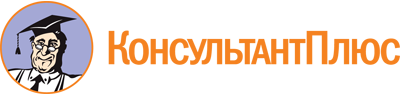 Постановление Правительства Красноярского края от 29.01.2021 N 51-п
(ред. от 11.10.2022)
"Об организации оказания государственных услуг в социальной сфере в соответствии с Федеральным законом от 13.07.2020 N 189-ФЗ "О государственном (муниципальном) социальном заказе на оказание государственных (муниципальных) услуг в социальной сфере" в Красноярском крае"Документ предоставлен КонсультантПлюс

www.consultant.ru

Дата сохранения: 02.12.2022
 Список изменяющих документов(в ред. Постановлений Правительства Красноярского краяот 25.05.2022 N 458-п, от 11.10.2022 N 853-п)N п/пЭтап пилотной апробацииМероприятиеСрок исполненияРезультатОтветственные исполнители1234561Проведение организационных мероприятий, обеспечивающих реализацию положений Федерального закона от 13.07.2020 N 189-ФЗ "О государственном (муниципальном) социальном заказе на оказание государственных (муниципальных) услуг в социальной сфере" (далее - Федеральный закон N 189-ФЗ)1.1. Организационно-техническое обеспечение деятельности рабочей группы по организации оказания государственных услуг в социальной сфере в соответствии с Федеральным законом N 189-ФЗ на территории Красноярского краяпостояннопостоянное информирование о деятельности рабочей группы на официальном портале Красноярского края www.krskstate.ruминистерство финансов Красноярского края1Проведение организационных мероприятий, обеспечивающих реализацию положений Федерального закона от 13.07.2020 N 189-ФЗ "О государственном (муниципальном) социальном заказе на оказание государственных (муниципальных) услуг в социальной сфере" (далее - Федеральный закон N 189-ФЗ)1.2. Представление в Министерство финансов Российской Федерации информации и документов, формирование которых предусмотрено Федеральным законом N 189-ФЗ, а также реестра государственных социальных заказов на оказание государственных услуг в социальной сфере, отнесенных к полномочиям органов исполнительной власти Красноярского края, государственных социальных заказов, для размещения на едином портале бюджетной системы Российской Федерации в информационно-телекоммуникационной сети Интернет в соответствии с бюджетным законодательством Российской Федерации (далее - Единый портал бюджетной системы)постоянноинформация для размещения информации и документов на Едином портале бюджетной системы представленаминистерство финансов Красноярского края1Проведение организационных мероприятий, обеспечивающих реализацию положений Федерального закона от 13.07.2020 N 189-ФЗ "О государственном (муниципальном) социальном заказе на оказание государственных (муниципальных) услуг в социальной сфере" (далее - Федеральный закон N 189-ФЗ)1.3. Доработка функционала программного обеспечения с целью заключения соглашений с исполнителями услуг по предоставлению социальных услуг гражданам в форме социального обслуживания на дому, а также в полустационарной форме и по направлению для получения профессионального обучения или получения дополнительного профессионального образования, включая обучение в другой местности (в части обучения женщин в период отпуска по уходу за ребенком до достижения им возраста трех лет, незанятых граждан, которым в соответствии с законодательством Российской Федерации назначена страховая пенсия по старости и которые стремятся возобновить трудовую деятельность), в электронной форме31 декабря 2021 годазаключение соглашения с исполнителями услуг в электронной форме обеспеченоминистерство финансов Красноярского края,министерство социальной политики Красноярского края,агентство труда и занятости населения Красноярского края2Нормативное правовое обеспечение2.1. Разработка проекта постановления Правительства Красноярского края "Об утверждении порядка формирования государственных социальных заказов на оказание государственных услуг в социальной сфере, отнесенных к полномочиям органов исполнительной власти Красноярского края, формы и сроков формирования отчета об их исполнении"до 29 января 2021 годапроект акта разработан/акт утвержденминистерство финансов Красноярского края,министерство социальной политики Красноярского края,агентство труда и занятости населения Красноярского края2Нормативное правовое обеспечение2.2. Разработка проекта постановления Правительства Красноярского края "Об утверждении порядка проведения конкурса в целях заключения соглашения об оказании государственных услуг в социальной сфере, отнесенных к полномочиям органов исполнительной власти Красноярского края"до 31 декабря 2024 годапроект акта разработан/акт утвержденминистерство финансов Красноярского края2Нормативное правовое обеспечение2.3. Разработка проекта постановления Правительства Красноярского края "Об утверждении порядка формирования в электронном виде социального сертификата на получение государственной услуги в социальной сфере, организация оказания которой отнесена к полномочиям органов исполнительной власти Красноярского края"до 31 декабря 2021 годапроект акта разработан/акт утвержденминистерство финансов Красноярского края,министерство социальной политики Красноярского края,агентство труда и занятости населения Красноярского края2Нормативное правовое обеспечение2.4. Разработка проекта постановления Правительства Красноярского края "Об утверждении порядка заключения в электронной форме соглашения, заключаемого по результатам отбора исполнителя государственных услуг в социальной сфере в целях исполнения государственного социального заказа на оказание государственных услуг в социальной сфере, утвержденного органом исполнительной власти Красноярского края"31 декабря 2021 годапроект акта разработан/акт утвержденминистерство финансов Красноярского края,министерство социальной политики Красноярского края,агентство труда и занятости населения Красноярского края2Нормативное правовое обеспечение2.5. Разработка проекта постановления Правительства Красноярского края "О порядке предоставления субсидии из юридическим лицам, индивидуальным предпринимателям, а также физическим лицам - производителям товаров, работ, услуг из краевого бюджета на оплату соглашения о финансовом обеспечении (возмещении) затрат, связанных с оказанием государственных услуг в социальной сфере в соответствии с социальным сертификатом на получение государственной услуги в социальной сфере"31 марта 2021 годапроект акта разработан/акт утвержденминистерство финансов Красноярского края,министерство социальной политики Красноярского края,агентство труда и занятости населения Красноярского края2Нормативное правовое обеспечение2.6. Разработка проекта постановления Правительства Красноярского края "Об утверждении порядка объединения государственных услуг в социальной сфере, организация оказания которых отнесена к полномочиям органов исполнительной власти Красноярского края в целях одновременного проведения конкурса на заключение соглашения об оказании таких услуг"15 декабря 2024 годапроект акта разработан/акт утвержденминистерство финансов Красноярского края,агентство труда и занятости населения Красноярского края, министерство социальной политики Красноярского края2Нормативное правовое обеспечение2.7. Разработка проекта постановления Правительства Красноярского края "Об утверждении порядка выдачи единого социального сертификата в целях организации оказания отнесенных к полномочиям органов исполнительной власти Красноярского края государственных услуг в социальной сфере, предоставление которых осуществляется несколькими уполномоченными органами"15 декабря 2024 годапроект акта разработан/акт утвержденминистерство финансов Красноярского края,агентство труда и занятости населения Красноярского края, министерство социальной политики Красноярского края2Нормативное правовое обеспечение2.8. Разработка проекта постановления Правительства Красноярского края "О дополнительных условиях, включаемых в договор, заключенный исполнителем услуги с потребителем услуги в целях исполнения государственных социальных заказов на оказание государственных услуг в социальной сфере, отнесенных к полномочиям органов исполнительной власти Красноярского края"15 декабря 2024 годапроект акта разработан/акт утвержденминистерство финансов Красноярского края,агентство труда и занятости населения Красноярского края, министерство социальной политики Красноярского края3Коммуникационная поддержка3.1. Проведение круглого стола по пилотной апробации механизмов организации оказания государственных (муниципальных) услуг в социальной сфере на II Съезде социальных работников Сибири (г. Красноярск)до 1 декабря 2021 годапроведено мероприятиеминистерство социальной политики Красноярского края,министерство финансов Красноярского края3Коммуникационная поддержка3.2. Проведение круглого стола по пилотной апробации механизма внедрения социального заказа на оказание государственной услуги по профессиональному обучению и дополнительному профессиональному образованию граждан в рамках проведения краевого мероприятия службы занятости населениядо 1 декабря 2021 годапроведено мероприятиеагентство труда и занятости населения Красноярского края,министерство финансов Красноярского края3Коммуникационная поддержка3.3. Подготовка материалов и проведение разъяснительной кампании (взаимодействия со средствами массовой информации) о реализации апробации механизмов организации оказания государственных услуг в социальной сфере (далее - апробация)постоянноматериалы подготовленыминистерство финансов Красноярского края, министерство социальной политики Красноярского края,агентство труда и занятости населения Красноярского края3Коммуникационная поддержка3.4. Организация и проведение семинаров-совещаний с потенциальными исполнителями социальных услугдо 1 марта 2021 годасовещания проведеныминистерство социальной политики Красноярского края,агентство труда и занятости населения Красноярского края,министерство финансов Красноярского края3Коммуникационная поддержка3.5. Проведение консультаций, семинаров, совещаний с заинтересованными сторонами (в том числе потребителями услуг, представителями негосударственных организаций и некоммерческих организаций, должностными лицами и персоналом, работающим непосредственно с потребителями услуг), вовлекаемыми к участию в апробациипостоянноконсультации проведеныминистерство социальной политики Красноярского края,агентство труда и занятости населения Красноярского края,министерство финансов Красноярского края3Коммуникационная поддержка3.6. Информационно-разъяснительные мероприятия по вопросам внедрения социального заказа на оказание государственной услуги по профессиональному обучению и дополнительному профессиональному образованию граждандо 1 марта 2021 года, далее - ежегодномероприятия проведеныагентство труда и занятости населения Красноярского края3Коммуникационная поддержка3.7. Создание специального раздела о социальном заказе на официальных сайтах:министерства социальной политики - для потенциальных исполнителей услуг;агентства труда и занятости населения Красноярского края - для потенциальных исполнителей услуг (интерактивный портал агентства труда и занятости населения Красноярского края)до 1 марта 2021 годаразделы соответствующих органов исполнительной власти Красноярского края созданыминистерство социальной политики Красноярского края,агентство труда и занятости населения Красноярского края4Решение о государственных услугах, исполнители которых будут определены по результатам отбора исполнителей услуг, и выбор способа отбора исполнителей услуг4.1. Формирование, утверждение и размещение государственного социального заказа на оказание государственных услуг по предоставлению социальных услуг гражданам в форме социального обслуживания на дому и в полустационарной форме на 2021 годдо 29 января 2021 года,далее - до 31 декабря ежегодногосударственный социальный заказ утвержден и размещенминистерство социальной политики Красноярского края,министерство финансов Красноярского края4Решение о государственных услугах, исполнители которых будут определены по результатам отбора исполнителей услуг, и выбор способа отбора исполнителей услуг4.2. Формирование, утверждение и размещение государственного социального заказа на оказание государственных услуг по направлению для получения профессионального обучения или получения дополнительного профессионального образования, включая обучение в другой местности (в части обучения женщин в период отпуска по уходу за ребенком до достижения им возраста трех лет, незанятых граждан, которым в соответствии с законодательством Российской Федерации назначена страховая пенсия по старости и которые стремятся возобновить трудовую деятельность), на 2021 годдо 29 января 2021 года,далее - до 31 декабря ежегодногосударственный социальный заказ утвержден и размещенагентство труда и занятости населения Красноярского края,министерство финансов Красноярского края5Отбор исполнителей услуг (в случае выбора способа отбора исполнителей услуг)5.1. Организация отбора получателями социальных услуг исполнителей государственных услуг по предоставлению социальных услуг гражданам в форме социального обслуживания на дому, а также в полустационарной форме2021 - 2023 годыактуальный реестр исполнителей социальных услугминистерство социальной политики Красноярского края5Отбор исполнителей услуг (в случае выбора способа отбора исполнителей услуг)5.2. Проведение отбора исполнителей услуг по государственной услуге по направлению для получения профессионального обучения или получения дополнительного профессионального образования, включая обучение в другой местности (в части обучения женщин в период отпуска по уходу за ребенком до достижения им возраста трех лет, незанятых граждан, которым в соответствии с законодательством Российской Федерации назначена страховая пенсия по старости и которые стремятся возобновить трудовую деятельность)2021 - 2023 годыактуальный реестр исполнителей социальных услугагентство труда и занятости населения Красноярского края5Отбор исполнителей услуг (в случае выбора способа отбора исполнителей услуг)5.3. Заключение соглашений по результатам отбора исполнителя государственных услуг в социальной сфере в целях исполнения государственного социального заказа на оказание государственных услуг по предоставлению социальных услуг гражданам в форме социального обслуживания на дому, а также в полустационарной форме, утвержденного органом исполнительной власти субъекта Российской Федерации2021 - 2024 годысоглашения заключеныминистерство социальной политики Красноярского края5Отбор исполнителей услуг (в случае выбора способа отбора исполнителей услуг)5.4. Заключение соглашений по результатам отбора исполнителя государственных услуг в социальной сфере в целях исполнения государственного социального заказа на оказание государственных услуг по направлению для получения профессионального обучения или получения дополнительного профессионального образования, включая обучение в другой местности (в части обучения женщин в период отпуска по уходу за ребенком до достижения им возраста трех лет, незанятых граждан, которым в соответствии с законодательством Российской Федерации назначена страховая пенсия по старости и которые стремятся возобновить трудовую деятельность), утвержденного органом исполнительной власти субъекта Российской Федерации2021 - 2024 годысоглашения заключеныагентство труда и занятости населения Красноярского края6Система мониторинга и оценки результатов оказания государственных услуг6.1. Организация конференции по вопросам системы мониторинга и оценки результатов оказания государственных услугдо 1 декабря 2022 годаконференция проведенаминистерство финансов Красноярского края, министерство социальной политики Красноярского края,агентство по труду и занятости Красноярского края6Система мониторинга и оценки результатов оказания государственных услуг6.2. Разработка системы мониторинга и оценки результатов оказания государственных услугдо 1 июня 2023 годаметодические рекомендации по системе мониторинга и оценке результатов оказания государственных услуг утвержденыминистерство финансов Красноярского края, министерство социальной политики Красноярского края,агентство по труду и занятостиКрасноярского края7Оценка результатов апробации7.1. Подготовка информации о реализации мероприятий, предусмотренных соглашением о сотрудничестве в сфере апробации механизмов организации оказания государственных (муниципальных) услуг в социальной сфере в соответствии с Федеральным законом N 189-ФЗдо 31 января 2025 годаинформация подготовленаминистерство финансов Красноярского края,министерство социальной политики Красноярского края,агентство труда и занятости населения Красноярского края7Оценка результатов апробации7.2. Обеспечение участия в совещании по оценке достижения утвержденных показателей эффективностидо 31 января 2025 годаучастие обеспеченоминистерство финансов Красноярского края;министерство социальной политики Красноярского края,агентство труда и занятости населения Красноярского краяЦельТип индикатораИндикаторБазовая величина <*>Целевой ориентир <*>Ответственный исполнитель1234561. Улучшение условий для оказания услуг некоммерческими организациямипроцессобщее количество некоммерческих организаций, оказывающих услуги в социальной сфере, которым предоставляется государственная поддержка (в том числе обучение, налоговые льготы, иные выгоды), единицзначение: 14,год: 2021значение: 17,год: 2024агентство труда и занятости населения Красноярского края1. Улучшение условий для оказания услуг некоммерческими организациямипромежуточный результатобщее количество некоммерческих организаций, оказывающих услуги в социальной сфере, единицзначение: 14,год: 2021значение: 17,год: 2024агентство труда и занятости населения Красноярского края1. Улучшение условий для оказания услуг некоммерческими организациямиитоговый результатколичество некоммерческих организаций, оказывающих услуги в социальной сфере, выбранные для апробации механизмов организации оказания государственных услуг в социальной сфере в соответствии с Федеральным законом N 189-ФЗ (далее - апробация), единицзначение: 14,год: 2021значение: 17,год: 2024агентство труда и занятости населения Красноярского края1. Улучшение условий для оказания услуг некоммерческими организациямиитоговый результатиз них количество некоммерческих организаций, которым предоставляется государственная поддержка (в том числе обучение, налоговые льготы, иные выгоды), единицзначение: 10,год: 2021значение: 13,год: 2024агентство труда и занятости населения Красноярского края2. Усиление конкуренции при выборе негосударственных исполнителей услугпроцессуточнение/доработка актов органов государственной власти субъектов Российской Федерации с учетом механизмов, предусмотренных Федеральным законом N 189-ФЗзначение: нет,год: 2021значение: да,год: 2024агентство труда и занятости населения Красноярского края2. Усиление конкуренции при выборе негосударственных исполнителей услугпромежуточный результатколичество юридических лиц, индивидуальных предпринимателей, физических лиц - производителей товаров, работ, услуг, участвовавших в процедурах отбора исполнителей государственных услуг в социальной сфере (далее - исполнитель услуг), в целях оказания государственных услуг в социальной сфере, выбранных для апробациизначение: 30,год: 2021значение: 30,год: 2024агентство труда и занятости населения Красноярского края2. Усиление конкуренции при выборе негосударственных исполнителей услугпромежуточный результатиз них количество юридических лиц, индивидуальных предпринимателей, физических лиц - производителей товаров, работ, услуг, включенных в реестр исполнителей государственных (муниципальных) услуг в социальной сфере в соответствии с социальным сертификатом, выбранных для апробациизначение: 25,год: 2021значение: 25,год: 2024агентство труда и занятости населения Красноярского края2. Усиление конкуренции при выборе негосударственных исполнителей услугитоговый результатдоля юридических лиц, не являющихся государственными учреждениями, индивидуальных предпринимателей, физических лиц - производителей товаров, работ, услуг, имеющих высокий уровень потенциала для конкуренции с государственными учреждениями при отборе исполнителей услуг в целях оказания государственных услуг в социальной сфере, выбранных для апробации, в общем объеме организаций, оказывающих указанные услугизначение: -,год: 2020значение: -,год: 2024агентство труда и занятости населения Красноярского края3. Увеличение охвата услугами/доступа к услугампроцессинформационная кампания для потребителей государственных услуг в социальной сфере (далее - потребитель услуг) и исполнителей услугзначение: да,год: 2021значение: да,год: 2024агентство труда и занятости населения Красноярского края3. Увеличение охвата услугами/доступа к услугампромежуточный результатобщее количество юридических лиц, индивидуальных предпринимателей, физических лиц - производителей товаров, работ, услуг, оказывающих государственные услуги в социальной сфере, выбранные для апробации, единицзначение: 40,год: 2021значение: 40,год: 2020агентство труда и занятости населения Красноярского края3. Увеличение охвата услугами/доступа к услугампромежуточный результатиз них количество юридических лиц, не являющихся государственными учреждениями, индивидуальных предпринимателей, физических лиц - производителей товаров, работ, услуг, единицзначение: 22,год: 2021значение: 25,год: 2024агентство труда и занятости населения Красноярского края3. Увеличение охвата услугами/доступа к услугамитоговый результатобщее количество потребителей государственных услуг в социальной сфере, выбранных для апробации, человекзначение: 316,год: 2021значение: 316,год: 2024агентство труда и занятости населения Красноярского края3. Увеличение охвата услугами/доступа к услугамитоговый результатколичество потребителей услуг, получивших государственную услугу в социальной сфере, выбранную для апробации, у исполнителей услуг, не являющихся государственными учреждениями, человекзначение: 165, год: 2021значение: 165,год: 2024агентство труда и занятости населения Красноярского края4. Повышение качества оказанных услугпроцессопределение стандартов (порядков) оказания государственных услуг в социальной сфере, выбранных для апробации, и минимальных требований качества их оказаниязначение: есть,год: 2021значение: есть,год: 2024агентство труда и занятости населения Красноярского края4. Повышение качества оказанных услугпроцесссоздание системы мониторинга и оценки (в т.ч. информационной системы при наличии возможности) качества оказания государственных услуг в социальной сфере, выбранных для апробациизначение: нет,год: 2021значение: есть,год: 2024агентство труда и занятости населения Красноярского края4. Повышение качества оказанных услугпроцессналичие в органе власти субъекта Российской Федерации, осуществляющем регулирование оказания государственных услуг в социальной сфере, выбранных для апробации, структурного подразделения, осуществляющего мониторинг оказания таких услуг в соответствии со стандартом (порядком) их оказания (далее - структурное подразделение), а также перечня мероприятий по проведению указанного мониторинга и показателей реализации таких мероприятий (далее - чек-лист)значение: нет,год: 2021значение: есть,год: 2024агентство труда и занятости населения Красноярского края4. Повышение качества оказанных услугпромежуточный результатколичество юридических лиц, индивидуальных предпринимателей, физических лиц - производителей товаров, работ, услуг, оказывающих государственные услуги в социальной сфере, выбранные для апробации, проводящих мониторинг оказания таких услуг в соответствии со стандартом (порядком) оказания государственных услуг в социальной сфере, единицзначение: 40,год: 2021значение: 40,год: 2024агентство труда и занятости населения Красноярского края4. Повышение качества оказанных услугитоговый результатдоля соответствия показателей, определенных в рамках мероприятий по проведению мониторинга оказания государственных услуг в социальной сфере, выбранных для апробации, показателям, включенным в чек-листы, определенная в ходе мониторинга, проводимого структурным подразделениемзначение: 0,год: 2020значение: 100%,год: 20245. Рост удовлетворенности граждан оказанием государственных (муниципальных) услуг в социальной сферепроцесссоздание механизмов обратной связи исполнителей услуг с потребителями, которым указанные исполнители услуг оказали государственные услуги в социальной сфере, выбранные для апробациизначение: нет,год: 2020значение: да,год: 2024агентство труда и занятости населения Красноярского края5. Рост удовлетворенности граждан оказанием государственных (муниципальных) услуг в социальной сферепромежуточный результатколичество исполнителей услуг, оказывающих государственные услуги в социальной сфере, выбранные для апробации, проводящих мониторинг удовлетворенности потребителей услуг, которым указанные исполнители оказали государственные услуги в социальной сфере, выбранные для апробации, качеством оказанных услугзначение: 0,год: 2020значение: 40,год: 2024агентство труда и занятости населения Красноярского края5. Рост удовлетворенности граждан оказанием государственных (муниципальных) услуг в социальной сфереитоговый результатпроцент потребителей услуг, удовлетворенных качеством государственных услуг в социальной сфере, выбранных для апробации, оказанных исполнителями услуг, от общего числа потребителей услуг, определенный по результатам мониторинга удовлетворенности потребителей услугзначение: 0,год: 2020значение: 85%,год: 2024агентство труда и занятости населения Красноярского краяN п/пЦельТип индикатораИндикаторБазовая величина <*>Целевой ориентир <*>Ведомство, ответственное за предоставление данных12345671Улучшение условий для оказания услуг некоммерческими организациямипроцессобщее количество некоммерческих организаций, оказывающих услуги в социальной сфере, которым предоставляется государственная поддержка (обучение, налоговые льготы и другие выгоды), единицзначение: 69, год: 2020значение: не менее 63,год: 2024министерство социальной политики Красноярского края1Улучшение условий для оказания услуг некоммерческими организациямипромежуточный результатколичество некоммерческих организаций, оказывающих государственные услуги в социальной сфере, единицзначение: 69, год: 2020значение: не менее 63,год: 2024министерство социальной политики Красноярского края1Улучшение условий для оказания услуг некоммерческими организациямиитоговый результатколичество некоммерческих организаций, оказывающих государственные услуги в социальной сфере, выбранные для апробации механизмов организации оказания государственных услуг в социальной сфере в соответствии с Федеральным законом N 189-ФЗ (далее - апробация), единицзначение: 69,год: 2020значение: не менее 63,год: 2024министерство социальной политики Красноярского края1Улучшение условий для оказания услуг некоммерческими организациямиитоговый результатиз них количество некоммерческих организаций, которым предоставляется государственная поддержка (в том числе обучение, налоговые льготы и другие выгоды), единицзначение: 69,год: 2020значение: не менее 63,год: 20242Усиление конкуренции при выборе негосударственных исполнителей услугпроцессуточнение/доработка актов органов государственной власти субъектов Российской Федерации с учетом механизмов, предусмотренных Федеральным законом N 189-ФЗзначение: нет,год: 2020значение: да,год: декабрь 2024министерство социальной политики Красноярского края2Усиление конкуренции при выборе негосударственных исполнителей услугпромежуточный результатколичество юридических лиц, индивидуальных предпринимателей, физических лиц - производителей товаров, работ, услуг, участвовавших в процедурах отбора получателями социальных услуг исполнителей государственных услуг в социальной сфере (далее - исполнитель услуг) в целях оказания государственных услуг в социальной сфере, выбранных для апробациизначение: 69,год: 2020значение: не менее 63,год: 2024министерство социальной политики Красноярского края2Усиление конкуренции при выборе негосударственных исполнителей услугпромежуточный результатиз них количество юридических лиц, индивидуальных предпринимателей, физических лиц - производителей товаров, работ, услуг, включенных в реестр исполнителей государственных (муниципальных) услуг в социальной сфере в соответствии с социальным сертификатом, выбранных для апробациизначение: 69,год: 2020значение: не менее 63,год: 2024министерство социальной политики Красноярского края2Усиление конкуренции при выборе негосударственных исполнителей услугитоговый результатдоля юридических лиц, не являющихся государственными учреждениями, индивидуальных предпринимателей, физических лиц - производителей товаров, работ, услуг, имеющих высокий уровень потенциала для конкуренции с государственными учреждениями при отборе исполнителей услуг в целях оказания государственных услуг в социальной сфере, выбранных для апробации, в общем объеме организаций, оказывающих указанные услугизначение: -,год: 2020значение: -,год: 2024министерство социальной политики Красноярского края3Увеличение охвата услугами/доступа к услугампроцессинформационная кампания для потребителей государственных услуг в социальной сфере (далее - потребитель услуг) и исполнителей услугзначение: нет,год: 2020значение: да,годы: 2021 - 2024министерство социальной политики Красноярского края3Увеличение охвата услугами/доступа к услугампромежуточный результатобщее количество юридических лиц, индивидуальных предпринимателей, физических лиц - производителей товаров, работ, услуг, оказывающих государственные услуги в социальной сфере, выбранные для апробации, единицзначение: 69,год: 2020значение: не менее 63,год: 2024министерство социальной политики Красноярского края3Увеличение охвата услугами/доступа к услугампромежуточный результатиз них количество юридических лиц, не являющихся государственными учреждениями, индивидуальных предпринимателей, физических лиц - производителей товаров, работ, услуг, единицзначение: 3,год: 2020значение: не менее 5,год: 2024министерство социальной политики Красноярского края3Увеличение охвата услугами/доступа к услугамитоговый результатобщее количество потребителей услуг, получивших государственные услуги в социальной сфере, выбранные для апробации, человекзначение: 32510,год: 2020значение: не менее 32510,год: 2024министерство социальной политики Красноярского края3Увеличение охвата услугами/доступа к услугамитоговый результатколичество потребителей услуг, получивших государственные услуги в социальной сфере, выбранные для апробации, у исполнителей услуг, не являющихся государственными учреждениями, человекзначение: 4,год: 2020значение: не менее1250,год: 2024министерство социальной политики Красноярского края4Повышение качества оказанных услугпроцессопределение стандартов (порядков) оказания государственных услуг в социальной сфере, выбранных для апробации, и минимальных требований к качеству их оказаниязначение: есть,год: 2020значение: есть,год: 2024министерство социальной политики Красноярского края4Повышение качества оказанных услугпроцесссоздание системы мониторинга и оценки (в т.ч. информационной системы при наличии возможности) качества оказания государственных услуг в социальной сфере, выбранных для апробациизначение: нет,год: 2020значение: есть,год: 2024министерство социальной политики Красноярского края4Повышение качества оказанных услугпроцессналичие в органе власти субъекта Российской Федерации, осуществляющем регулирование оказания государственных услуг в социальной сфере, выбранных для апробации, структурного подразделения, осуществляющего мониторинг оказания таких услуг в соответствии со стандартом (порядком) их оказания (далее - структурное подразделение), а также перечня мероприятий по проведению указанного мониторинга и показателей реализации таких мероприятий (далее - чек-лист)значение: есть,год: 2020значение: есть,год: 2024министерство социальной политики Красноярского края4Повышение качества оказанных услугпромежуточный результатколичество юридических лиц, индивидуальных предпринимателей, физических лиц - производителей товаров, работ, услуг, оказывающих государственные услуги в социальной сфере, выбранные для апробации, проводящих мониторинг оказания таких услуг в соответствии со стандартом (порядком) оказания государственных услуг в социальной сфере, единицзначение: 69,год: 2020значение: не менее 63,год: 2024министерство социальной политики Красноярского края4Повышение качества оказанных услугитоговый результатдоля соответствия показателей, определенных в рамках мероприятий по проведению мониторинга оказания государственных услуг в социальной сфере, выбранных для апробации, показателям, включенным в чек-лист, определенная в ходе указанного мониторинга, проводимого структурным подразделением, процентовзначение: -,год: 2020значение: не менее 70%,год: 2024министерство социальной политики Красноярского края5Рост удовлетворенности граждан оказанием государственных услуг в социальной сферепроцесссоздание механизмов обратной связи исполнителей услуг с потребителями услуг, которым указанные исполнители услуг оказали государственные услуги в социальной сфере, выбранные для апробациизначение: нет,год: 2020значение: есть,год: 2024министерство социальной политики Красноярского края5Рост удовлетворенности граждан оказанием государственных услуг в социальной сферепромежуточный результатколичество исполнителей услуг, оказывающих государственные услуги в социальной сфере, выбранные для апробации, проводящих мониторинг удовлетворенности потребителей услуг, которым указанные исполнители оказали государственные услуги в социальной сфере, выбранные для апробации, качеством оказанных услугзначение: -,год: 2020значение: не менее 5,год: 2024министерство социальной политики Красноярского края5Рост удовлетворенности граждан оказанием государственных услуг в социальной сфереитоговый результатпроцент потребителей услуг, удовлетворенных качеством государственных услуг в социальной сфере, выбранных для апробации, оказанных исполнителями услуг, от общего числа потребителей услуг, определенный по результатам мониторинга удовлетворенности потребителей услугзначение: 95,год: 2020значение: 96,год: 2024министерство социальной политики Красноярского краяN п/пЦельТип индикатораИндикаторБазовая величина <*>Целевой ориентир <*>Ведомство, ответственное за предоставление данных12345671Улучшение условий для оказания услуг некоммерческими организациямипроцессобщее количество некоммерческих организаций, оказывающих услуги в социальной сфере, которым предоставляется государственная поддержка (обучение, налоговые льготы и другие выгоды), единицзначение: 94,год: 2020значение: не менее 78,год: 2024министерство социальной политики Красноярского края1Улучшение условий для оказания услуг некоммерческими организациямипромежуточный результатколичество некоммерческих организаций, оказывающих государственные услуги в социальной сфере, единицзначение: 94,год: 2020значение: не менее 78,год: 2024министерство социальной политики Красноярского края1Улучшение условий для оказания услуг некоммерческими организациямиитоговый результатколичество некоммерческих организаций, оказывающих государственные услуги в социальной сфере, выбранные для апробации механизмов организации оказания государственных услуг в социальной сфере в соответствии с Федеральным законом N 189-ФЗ (далее - апробация), единицзначение: 94,год: 2020значение: не менее 78,год: 2024министерство социальной политики Красноярского края1Улучшение условий для оказания услуг некоммерческими организациямиитоговый результатиз них количество некоммерческих организаций, которым предоставляется государственная поддержка (в том числе обучение, налоговые льготы и другие выгоды), единицзначение: 94,год: 2020значение: не менее 78,год: 20242Усиление конкуренции при выборе негосударственных исполнителей услугпроцессуточнение/доработка актов органов государственной власти субъектов Российской Федерации с учетом механизмов, предусмотренных Федеральным законом N 189-ФЗзначение: нет,год: 2020значение: да,год: декабрь 2024министерство социальной политики Красноярского края2Усиление конкуренции при выборе негосударственных исполнителей услугпромежуточный результатколичество юридических лиц, индивидуальных предпринимателей, физических лиц - производителей товаров, работ, услуг, участвовавших в процедурах отбора получателями социальных услуг исполнителей государственных услуг в социальной сфере (далее - исполнитель услуг) в целях оказания государственных услуг в социальной сфере, выбранных для апробациизначение: 94,год: 2020значение: не менее 78,год: 2024министерство социальной политики Красноярского края2Усиление конкуренции при выборе негосударственных исполнителей услугпромежуточный результатиз них количество юридических лиц, индивидуальных предпринимателей, физических лиц - производителей товаров, работ, услуг, включенных в реестр исполнителей государственных (муниципальных) услуг в социальной сфере в соответствии с социальным сертификатом, выбранных для апробациизначение: 94,год: 2020значение: не менее 78,год: 2024министерство социальной политики Красноярского края2Усиление конкуренции при выборе негосударственных исполнителей услугитоговый результатдоля юридических лиц, не являющихся государственными учреждениями, индивидуальных предпринимателей, физических лиц - производителей товаров, работ, услуг, имеющих высокий уровень потенциала для конкуренции с государственными учреждениями при отборе исполнителей услуг в целях оказания государственных услуг в социальной сфере, выбранных для апробации, в общем объеме организаций, оказывающих указанные услугизначение: -,год: 2020значение: -,год: 2024министерство социальной политики Красноярского края3Увеличение охвата услугами/доступа к услугампроцессинформационная кампания для потребителей государственных услуг в социальной сфере (далее - потребитель услуг) и исполнителей услугзначение: нет,год: 2020значение: да,годы: 2021 - 2024министерство социальной политики Красноярского края3Увеличение охвата услугами/доступа к услугампромежуточный результатобщее количество юридических лиц, индивидуальных предпринимателей, физических лиц - производителей товаров, работ, услуг, оказывающих государственные услуги в социальной сфере, выбранные для апробации, единицзначение: 94,год: 2020значение: не менее 78,год: 2024министерство социальной политики Красноярского края3Увеличение охвата услугами/доступа к услугампромежуточный результатиз них количество юридических лиц, не являющихся государственными учреждениями, индивидуальных предпринимателей, физических лиц - производителей товаров, работ, услуг, единицзначение: 1,год: 2020значение: не менее 2,год: 2024министерство социальной политики Красноярского края3Увеличение охвата услугами/доступа к услугамитоговый результатобщее количество потребителей услуг, получивших государственные услуги в социальной сфере, выбранные для апробации, человекзначение: 174232,год: 2020значение: не менее 174232,год: 2024министерство социальной политики Красноярского края3Увеличение охвата услугами/доступа к услугамитоговый результатколичество потребителей услуг, получивших государственные услуги в социальной сфере, выбранные для апробации, у исполнителей услуг, не являющихся государственными учреждениями, человекзначение: 47,год: 2020значение: не менее 250,год: 2024министерство социальной политики Красноярского края4Повышение качества оказанных услугпроцессопределение стандартов (порядков) оказания государственных услуг в социальной сфере, выбранных для апробации, и минимальных требований к качеству их оказаниязначение: есть,год: 2020значение: есть,год: 2024министерство социальной политики Красноярского края4Повышение качества оказанных услугпроцесссоздание системы мониторинга и оценки (в т.ч. информационной системы при наличии возможности) качества оказания государственных услуг в социальной сфере, выбранных для апробациизначение: нет,год: 2020значение: есть,год: 2024министерство социальной политики Красноярского края4Повышение качества оказанных услугпроцессналичие в органе власти субъекта Российской Федерации, осуществляющем регулирование оказания государственных услуг в социальной сфере, выбранных для апробации, структурного подразделения, осуществляющего мониторинг оказания таких услуг в соответствии со стандартом (порядком) их оказания (далее - структурное подразделение), а также перечня мероприятий по проведению указанного мониторинга и показателей реализации таких мероприятий (далее - чек-лист)значение: есть,год: 2020значение: есть,год: 2024министерство социальной политики Красноярского края4Повышение качества оказанных услугпромежуточный результатколичество юридических лиц, индивидуальных предпринимателей, физических лиц - производителей товаров, работ, услуг, оказывающих государственные услуги в социальной сфере, выбранные для апробации, проводящих мониторинг оказания таких услуг в соответствии со стандартом (порядком) оказания государственных услуг в социальной сфере, единицзначение: 94,год: 2020значение: не менее 78,год: 2024министерство социальной политики Красноярского края4Повышение качества оказанных услугитоговый результатдоля соответствия показателей, определенных в рамках мероприятий по проведению мониторинга оказания государственных услуг в социальной сфере, выбранных для апробации, показателям, включенным в чек-лист, определенная в ходе указанного мониторинга, проводимого структурным подразделением, процентовзначение: -,год: 2020значение: не менее 70%,год: 2024министерство социальной политики Красноярского края5Рост удовлетворенности граждан оказанием государственных услуг в социальной сферепроцесссоздание механизмов обратной связи исполнителей услуг с потребителями услуг, которым указанные исполнители услуг оказали государственные услуги в социальной сфере, выбранные для апробациизначение: нет,год: 2020значение: есть,год: 2024министерство социальной политики Красноярского края5Рост удовлетворенности граждан оказанием государственных услуг в социальной сферепромежуточный результатколичество исполнителей услуг, оказывающих государственные услуги в социальной сфере, выбранные для апробации, проводящих мониторинг удовлетворенности потребителей услуг, которым указанные исполнители оказали государственные услуги в социальной сфере, выбранные для апробации, качеством оказанных услугзначение: -,год: 2020значение: не менее 2,год: 2024министерство социальной политики Красноярского края5Рост удовлетворенности граждан оказанием государственных услуг в социальной сфереитоговый результатпроцент потребителей услуг, удовлетворенных качеством государственных услуг в социальной сфере, выбранных для апробации, оказанных исполнителями услуг, от общего числа потребителей услуг, определенный по результатам мониторинга удовлетворенности потребителей услугзначение: 95,год: 2020значение: 96,год: 2024министерство социальной политики Красноярского краяСписок изменяющих документов(в ред. Постановлений Правительства Красноярского краяот 25.05.2022 N 458-п, от 11.10.2022 N 853-п)БахарьВладимир Викторович-заместитель председателя Правительства Красноярского края - министр финансов Красноярского края, председатель рабочей группыСобещанскаяОльга Всеволодовна-первый заместитель министра финансов Красноярского края, заместитель председателя рабочей группыМыкалоТатьяна Амировна-заместитель министра финансов Красноярского края, секретарь рабочей группыАнтоновДенис Александрович-руководитель агентства молодежной политики и реализации программ общественного развития Красноярского краяБрежневаИрина Владимировна-руководитель агентства печати и массовых коммуникаций Красноярского краяВасиленкоОльга Александровна-руководитель агентства по туризму Красноярского краяВерхушинаЮлия Вячеславовна-заместитель руководителя Администрации Губернатора Красноярского краяМодинаОльга Николаевна-заместитель председателя Общественной палаты Красноярского краяМосквинаАнна Евгеньевна-заместитель министра здравоохранения Красноярского краяОдинцовРоман Валериевич-первый заместитель Главы города Красноярска - руководитель департамента финансов администрации города Красноярска (по согласованию)ПастуховаИрина Леонидовна-министр социальной политики Красноярского краяПетровскийДенис Витальевич-министр спорта Красноярского краяРепинаАнна Станиславовна-заместитель руководителя - начальник отдела программ общественного развития агентства молодежной политики и реализации программ общественного развития Красноярского краяСелюнинСергей Александрович-заместитель руководителя агентства труда и занятости населения Красноярского краяЧернышеваОльга Николаевна-первый заместитель министра социальной политики Красноярского края